《设计心理学》教学大纲课程名称：设计心理学课程名称：设计心理学课程名称：设计心理学课程名称：设计心理学课程名称：设计心理学课程名称：设计心理学课程类别（必修/选修）：必修课程类别（必修/选修）：必修课程类别（必修/选修）：必修课程类别（必修/选修）：必修课程类别（必修/选修）：必修课程英文名称：Design  psychology课程英文名称：Design  psychology课程英文名称：Design  psychology课程英文名称：Design  psychology课程英文名称：Design  psychology课程英文名称：Design  psychology课程英文名称：Design  psychology课程英文名称：Design  psychology课程英文名称：Design  psychology课程英文名称：Design  psychology课程英文名称：Design  psychology总学时/周学时/学分：32/4/2总学时/周学时/学分：32/4/2总学时/周学时/学分：32/4/2总学时/周学时/学分：32/4/2总学时/周学时/学分：32/4/2总学时/周学时/学分：32/4/2其中实验/实践学时：0其中实验/实践学时：0其中实验/实践学时：0其中实验/实践学时：0其中实验/实践学时：0先修课程：工业设计基础  设计色彩等先修课程：工业设计基础  设计色彩等先修课程：工业设计基础  设计色彩等先修课程：工业设计基础  设计色彩等先修课程：工业设计基础  设计色彩等先修课程：工业设计基础  设计色彩等先修课程：工业设计基础  设计色彩等先修课程：工业设计基础  设计色彩等先修课程：工业设计基础  设计色彩等先修课程：工业设计基础  设计色彩等先修课程：工业设计基础  设计色彩等授课时间：周一1-4节授课时间：周一1-4节授课时间：周一1-4节授课时间：周一1-4节授课时间：周一1-4节授课时间：周一1-4节授课地点：6308授课地点：6308授课地点：6308授课地点：6308授课地点：6308授课对象：2019工业设计1班授课对象：2019工业设计1班授课对象：2019工业设计1班授课对象：2019工业设计1班授课对象：2019工业设计1班授课对象：2019工业设计1班授课对象：2019工业设计1班授课对象：2019工业设计1班授课对象：2019工业设计1班授课对象：2019工业设计1班授课对象：2019工业设计1班开课学院：多媒体系开课学院：多媒体系开课学院：多媒体系开课学院：多媒体系开课学院：多媒体系开课学院：多媒体系开课学院：多媒体系开课学院：多媒体系开课学院：多媒体系开课学院：多媒体系开课学院：多媒体系任课教师姓名/职称：胡红叶任课教师姓名/职称：胡红叶任课教师姓名/职称：胡红叶任课教师姓名/职称：胡红叶任课教师姓名/职称：胡红叶任课教师姓名/职称：胡红叶任课教师姓名/职称：胡红叶任课教师姓名/职称：胡红叶任课教师姓名/职称：胡红叶任课教师姓名/职称：胡红叶任课教师姓名/职称：胡红叶答疑时间、地点与方式：2019工业设计1班答疑时间、地点与方式：2019工业设计1班答疑时间、地点与方式：2019工业设计1班答疑时间、地点与方式：2019工业设计1班答疑时间、地点与方式：2019工业设计1班答疑时间、地点与方式：2019工业设计1班答疑时间、地点与方式：2019工业设计1班答疑时间、地点与方式：2019工业设计1班答疑时间、地点与方式：2019工业设计1班答疑时间、地点与方式：2019工业设计1班答疑时间、地点与方式：2019工业设计1班课程考核方式：开卷（）闭卷（）课程论文（）其它（√ ）课程考核方式：开卷（）闭卷（）课程论文（）其它（√ ）课程考核方式：开卷（）闭卷（）课程论文（）其它（√ ）课程考核方式：开卷（）闭卷（）课程论文（）其它（√ ）课程考核方式：开卷（）闭卷（）课程论文（）其它（√ ）课程考核方式：开卷（）闭卷（）课程论文（）其它（√ ）课程考核方式：开卷（）闭卷（）课程论文（）其它（√ ）课程考核方式：开卷（）闭卷（）课程论文（）其它（√ ）课程考核方式：开卷（）闭卷（）课程论文（）其它（√ ）课程考核方式：开卷（）闭卷（）课程论文（）其它（√ ）课程考核方式：开卷（）闭卷（）课程论文（）其它（√ ）使用教材：设计心理学  唐吶德 .诺曼  中信出版集团教学参考资料：[1]李敏编，《设计心理学》，中国轻工业出版社，2017[2]柳沙主编，《设计心理学》，上海人民美术出版社，2017使用教材：设计心理学  唐吶德 .诺曼  中信出版集团教学参考资料：[1]李敏编，《设计心理学》，中国轻工业出版社，2017[2]柳沙主编，《设计心理学》，上海人民美术出版社，2017使用教材：设计心理学  唐吶德 .诺曼  中信出版集团教学参考资料：[1]李敏编，《设计心理学》，中国轻工业出版社，2017[2]柳沙主编，《设计心理学》，上海人民美术出版社，2017使用教材：设计心理学  唐吶德 .诺曼  中信出版集团教学参考资料：[1]李敏编，《设计心理学》，中国轻工业出版社，2017[2]柳沙主编，《设计心理学》，上海人民美术出版社，2017使用教材：设计心理学  唐吶德 .诺曼  中信出版集团教学参考资料：[1]李敏编，《设计心理学》，中国轻工业出版社，2017[2]柳沙主编，《设计心理学》，上海人民美术出版社，2017使用教材：设计心理学  唐吶德 .诺曼  中信出版集团教学参考资料：[1]李敏编，《设计心理学》，中国轻工业出版社，2017[2]柳沙主编，《设计心理学》，上海人民美术出版社，2017使用教材：设计心理学  唐吶德 .诺曼  中信出版集团教学参考资料：[1]李敏编，《设计心理学》，中国轻工业出版社，2017[2]柳沙主编，《设计心理学》，上海人民美术出版社，2017使用教材：设计心理学  唐吶德 .诺曼  中信出版集团教学参考资料：[1]李敏编，《设计心理学》，中国轻工业出版社，2017[2]柳沙主编，《设计心理学》，上海人民美术出版社，2017使用教材：设计心理学  唐吶德 .诺曼  中信出版集团教学参考资料：[1]李敏编，《设计心理学》，中国轻工业出版社，2017[2]柳沙主编，《设计心理学》，上海人民美术出版社，2017使用教材：设计心理学  唐吶德 .诺曼  中信出版集团教学参考资料：[1]李敏编，《设计心理学》，中国轻工业出版社，2017[2]柳沙主编，《设计心理学》，上海人民美术出版社，2017使用教材：设计心理学  唐吶德 .诺曼  中信出版集团教学参考资料：[1]李敏编，《设计心理学》，中国轻工业出版社，2017[2]柳沙主编，《设计心理学》，上海人民美术出版社，2017课程简介：本课程的是设计心理学的概述，是作为一门设计学科的设计心理学。帮助学生掌握心理学知识，培养运用一定的心理学方法对设计目标和受众进行调查和研究的能力。从而更好的实现设计目标，提升设计实践能力。课程简介：本课程的是设计心理学的概述，是作为一门设计学科的设计心理学。帮助学生掌握心理学知识，培养运用一定的心理学方法对设计目标和受众进行调查和研究的能力。从而更好的实现设计目标，提升设计实践能力。课程简介：本课程的是设计心理学的概述，是作为一门设计学科的设计心理学。帮助学生掌握心理学知识，培养运用一定的心理学方法对设计目标和受众进行调查和研究的能力。从而更好的实现设计目标，提升设计实践能力。课程简介：本课程的是设计心理学的概述，是作为一门设计学科的设计心理学。帮助学生掌握心理学知识，培养运用一定的心理学方法对设计目标和受众进行调查和研究的能力。从而更好的实现设计目标，提升设计实践能力。课程简介：本课程的是设计心理学的概述，是作为一门设计学科的设计心理学。帮助学生掌握心理学知识，培养运用一定的心理学方法对设计目标和受众进行调查和研究的能力。从而更好的实现设计目标，提升设计实践能力。课程简介：本课程的是设计心理学的概述，是作为一门设计学科的设计心理学。帮助学生掌握心理学知识，培养运用一定的心理学方法对设计目标和受众进行调查和研究的能力。从而更好的实现设计目标，提升设计实践能力。课程简介：本课程的是设计心理学的概述，是作为一门设计学科的设计心理学。帮助学生掌握心理学知识，培养运用一定的心理学方法对设计目标和受众进行调查和研究的能力。从而更好的实现设计目标，提升设计实践能力。课程简介：本课程的是设计心理学的概述，是作为一门设计学科的设计心理学。帮助学生掌握心理学知识，培养运用一定的心理学方法对设计目标和受众进行调查和研究的能力。从而更好的实现设计目标，提升设计实践能力。课程简介：本课程的是设计心理学的概述，是作为一门设计学科的设计心理学。帮助学生掌握心理学知识，培养运用一定的心理学方法对设计目标和受众进行调查和研究的能力。从而更好的实现设计目标，提升设计实践能力。课程简介：本课程的是设计心理学的概述，是作为一门设计学科的设计心理学。帮助学生掌握心理学知识，培养运用一定的心理学方法对设计目标和受众进行调查和研究的能力。从而更好的实现设计目标，提升设计实践能力。课程简介：本课程的是设计心理学的概述，是作为一门设计学科的设计心理学。帮助学生掌握心理学知识，培养运用一定的心理学方法对设计目标和受众进行调查和研究的能力。从而更好的实现设计目标，提升设计实践能力。课程教学目标使学生从宏观上了解设计心理的活跃领域。2、通过大量案例讲解明确为设计服务的目的等。3、注重设计理论与实践结合，注重心理情感在设计中的注入。课程教学目标使学生从宏观上了解设计心理的活跃领域。2、通过大量案例讲解明确为设计服务的目的等。3、注重设计理论与实践结合，注重心理情感在设计中的注入。课程教学目标使学生从宏观上了解设计心理的活跃领域。2、通过大量案例讲解明确为设计服务的目的等。3、注重设计理论与实践结合，注重心理情感在设计中的注入。课程教学目标使学生从宏观上了解设计心理的活跃领域。2、通过大量案例讲解明确为设计服务的目的等。3、注重设计理论与实践结合，注重心理情感在设计中的注入。课程教学目标使学生从宏观上了解设计心理的活跃领域。2、通过大量案例讲解明确为设计服务的目的等。3、注重设计理论与实践结合，注重心理情感在设计中的注入。课程教学目标使学生从宏观上了解设计心理的活跃领域。2、通过大量案例讲解明确为设计服务的目的等。3、注重设计理论与实践结合，注重心理情感在设计中的注入。课程教学目标使学生从宏观上了解设计心理的活跃领域。2、通过大量案例讲解明确为设计服务的目的等。3、注重设计理论与实践结合，注重心理情感在设计中的注入。本课程与学生核心能力培养之间的关联(授课对象为理工科专业学生的课程填写此栏）：核心能力1. 核心能力2. 核心能力3.□核心能力4.□核心能力5.核心能力6. □核心能力7．□核心能力8．本课程与学生核心能力培养之间的关联(授课对象为理工科专业学生的课程填写此栏）：核心能力1. 核心能力2. 核心能力3.□核心能力4.□核心能力5.核心能力6. □核心能力7．□核心能力8．本课程与学生核心能力培养之间的关联(授课对象为理工科专业学生的课程填写此栏）：核心能力1. 核心能力2. 核心能力3.□核心能力4.□核心能力5.核心能力6. □核心能力7．□核心能力8．本课程与学生核心能力培养之间的关联(授课对象为理工科专业学生的课程填写此栏）：核心能力1. 核心能力2. 核心能力3.□核心能力4.□核心能力5.核心能力6. □核心能力7．□核心能力8．理论教学进程表理论教学进程表理论教学进程表理论教学进程表理论教学进程表理论教学进程表理论教学进程表理论教学进程表理论教学进程表理论教学进程表理论教学进程表周次教学主题主讲教师学时数教学的重点、难点、课程思政融入点教学的重点、难点、课程思政融入点教学的重点、难点、课程思政融入点教学模式（线上/混合式/线下教学方法教学方法作业安排1设计心理学概述   胡红叶4设计心理学概念研究类型及发展 重点：概念难点：设计心理学的发展思想政治融入点：中国天人合一，人与自然和谐相处的思想。在传统设计中的体现。设计心理学概念研究类型及发展 重点：概念难点：设计心理学的发展思想政治融入点：中国天人合一，人与自然和谐相处的思想。在传统设计中的体现。设计心理学概念研究类型及发展 重点：概念难点：设计心理学的发展思想政治融入点：中国天人合一，人与自然和谐相处的思想。在传统设计中的体现。线下讲授课堂讨论讲授课堂讨论2 设计感觉的意识形态胡红叶4重点：认知感觉的认识难点：感觉的一般形态及错觉设计融入点：情感化设计融入设计中，即人性化。摒弃冰冷的机器化设计理念。重点：认知感觉的认识难点：感觉的一般形态及错觉设计融入点：情感化设计融入设计中，即人性化。摒弃冰冷的机器化设计理念。重点：认知感觉的认识难点：感觉的一般形态及错觉设计融入点：情感化设计融入设计中，即人性化。摒弃冰冷的机器化设计理念。线下讲授课堂讨论。讲授课堂讨论。3 意识与设计思维胡红叶4重点：意识的概述难点：设计思维概念与特征及意识形态及设计思维。思想融入点：注重环保设计重点：意识的概述难点：设计思维概念与特征及意识形态及设计思维。思想融入点：注重环保设计重点：意识的概述难点：设计思维概念与特征及意识形态及设计思维。思想融入点：注重环保设计线下课堂讨论和课下自学为辅。讲授课堂讨论和课下自学为辅。讲授习题练习4设计语言概念胡红叶4重点：设计语言的产生难点：理解设计语言的魅力思想融入点：观看古代用品的设计重点：设计语言的产生难点：理解设计语言的魅力思想融入点：观看古代用品的设计重点：设计语言的产生难点：理解设计语言的魅力思想融入点：观看古代用品的设计线下课堂讨论和课下自学为辅。讲授课堂讨论和课下自学为辅。讲授5认知设计心理胡红叶4重点：人的概念及认知风格难点：情感化设计融入点：爱国情感、兴趣情感融入到设计中。增强公民责任感。重点：人的概念及认知风格难点：情感化设计融入点：爱国情感、兴趣情感融入到设计中。增强公民责任感。重点：人的概念及认知风格难点：情感化设计融入点：爱国情感、兴趣情感融入到设计中。增强公民责任感。线下讲授讲授6设计营销心理胡红叶4重点：营销学的研究方法难点：情感营销消费者与消费心理思政融入点:理性设计，引导消费者理性消费理念重点：营销学的研究方法难点：情感营销消费者与消费心理思政融入点:理性设计，引导消费者理性消费理念重点：营销学的研究方法难点：情感营销消费者与消费心理思政融入点:理性设计，引导消费者理性消费理念线下讲授讲授7课程总结胡红叶4重点：了解学生掌握程度难点：补充讲解知识点思政融入点：情感化设计重点：了解学生掌握程度难点：补充讲解知识点思政融入点：情感化设计重点：了解学生掌握程度难点：补充讲解知识点思政融入点：情感化设计线下讲授讲授习题练习8课后练习训练胡红叶4重点：了解学生掌握程度难点：补充讲解知识点思政融入点：情感化设计重点：了解学生掌握程度难点：补充讲解知识点思政融入点：情感化设计重点：了解学生掌握程度难点：补充讲解知识点思政融入点：情感化设计线下习题练习合计：合计：合计：32考核方法及标准考核方法及标准考核方法及标准考核方法及标准考核方法及标准考核方法及标准考核方法及标准考核方法及标准考核方法及标准考核方法及标准考核方法及标准考核形式考核形式考核形式考核形式考核形式评价标准评价标准评价标准评价标准权重权重考查考查考查考查考查平时（考勤+作业）30％+70期末（作业）％平时（考勤+作业）30％+70期末（作业）％平时（考勤+作业）30％+70期末（作业）％平时（考勤+作业）30％+70期末（作业）％大纲编写时间：2020.9.10大纲编写时间：2020.9.10大纲编写时间：2020.9.10大纲编写时间：2020.9.10大纲编写时间：2020.9.10大纲编写时间：2020.9.10大纲编写时间：2020.9.10大纲编写时间：2020.9.10大纲编写时间：2020.9.10大纲编写时间：2020.9.10大纲编写时间：2020.9.10系（部）审查意见：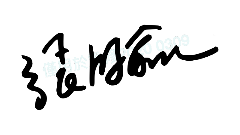 系（部）主任签名：           日期：   年   月  日系（部）审查意见：系（部）主任签名：           日期：   年   月  日系（部）审查意见：系（部）主任签名：           日期：   年   月  日系（部）审查意见：系（部）主任签名：           日期：   年   月  日系（部）审查意见：系（部）主任签名：           日期：   年   月  日系（部）审查意见：系（部）主任签名：           日期：   年   月  日系（部）审查意见：系（部）主任签名：           日期：   年   月  日系（部）审查意见：系（部）主任签名：           日期：   年   月  日系（部）审查意见：系（部）主任签名：           日期：   年   月  日系（部）审查意见：系（部）主任签名：           日期：   年   月  日系（部）审查意见：系（部）主任签名：           日期：   年   月  日